ҠАРАР		                                                          ПОСТАНОВЛЕНИЕ«26» декабрь 2016 й.   	                  №   90                    «26» декабря 2016 г.Об утверждении плана мероприятий по проведению Года экологии и особо охраняемых природных территорий в сельском поселении Дмитриево-Полянский сельсовет муниципального района Шаранский район Республики Башкортостан  в 2017 годуВ целях реализации Указа Главы Республики Башкортостан от 23.06.2016 года № УГ-132 «Об объявлении в Республике Башкортостан 2017 года Годом экологии и особо охраняемых природных территорий», обеспечения права каждого человека на благоприятную окружающую среду, ПОСТАНОВЛЯЮ:1. Утвердить прилагаемый план мероприятий по проведению Года экологии и особо охраняемых природных территорий в сельском поселении Дмитриево-Полянский сельсовет муниципального района Шаранский район Республики Башкортостан  в 2017 году.2. Обнародовать настоящее постановление в здании администрации сельского поселения Дмитриево-Полянский сельсовет муниципального района Шаранский район Республики Башкортостан и на официальном сайте сельского поселения Дмитриево-Полянский сельсовет муниципального района Шаранский район Республики Башкортостан в сети Интернет.3. Настоящее	постановление вступает в силу с момента его обнародования.4. Контроль за исполнением настоящего постановления оставляю за собой.Глава сельского поселения                                                                    Г.А.АхмадеевПЛАН МЕРОПРИЯТИЙПО ПРОВЕДЕНИЮ ГОДА ЭКОЛОГИИ И ОСОБО ОХРАНЯЕМЫХ ПРИРОДНЫХ ТЕРРИТОРИЙВ СЕЛЬСКОМ ПОСЕЛЕНИИ ДМИТРИЕВО-ПОЛЯНСКИЙ СЕЛЬСОВЕТ МУНИЦИПАЛЬНОГО РАЙОНА ШАРАНСКИЙ РАЙОН РЕСПУБЛИКИ БАШКОРТОСТАН  В 2017 ГОДУБашкортостан РеспубликаһыныңШаран районымуниципаль районынынДмитриева Поляна ауыл СоветыАуыл билємәће ХакимиәтеБаҫыу урамы,2А, Дмитриева Поляна ауылы, Шаран районы Башкортостан Республикаһының, 452630 Тел./факс (34769) 2-68-00e-mail:dmpolss@yandex.ruhttp:// www.sharan-sovet,ru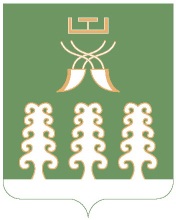 Администрация сельского поселенияДмитриево-Полянский сельсоветмуниципального районаШаранский районРеспублики Башкортостанул.Полевая, дом 2А, д.Дмитриева Поляна Шаранского района Республики Башкортостан, 452630 Тел./факс (34769) 2-68-00e-mail:dmpolss@yandex.ruhttp:// www.sharan-sovet,ruПриложение к постановлению главы сельского поселения Шаранский сельсовет                                                                       муниципального района                                                                       Шаранский район                                                                       Республики Башкортостан № 90 от  26 декабря 2016 года№ п/пМероприятиеИсполнителиСроки выпол-ненияОбъем финансирования (тыс. руб.)Объем финансирования (тыс. руб.)Объем финансирования (тыс. руб.)Объем финансирования (тыс. руб.)Ожидаемые результаты№ п/пМероприятиеИсполнителиСроки выпол-ненияВсегоВ том числе по бюджетамВ том числе по бюджетамВ том числе по бюджетамОжидаемые результаты№ п/пМероприятиеИсполнителиСроки выпол-ненияВсегоРФРБСП Ожидаемые результаты1123456789Мероприятия по совершенствованию нормативно-правовой базы в области природопользования и охраны окружающей среды, координации деятельности органов государственной власти, органов местного самоуправления, предприятий, организаций, учреждений, учебных заведений, общественных объединенийМероприятия по совершенствованию нормативно-правовой базы в области природопользования и охраны окружающей среды, координации деятельности органов государственной власти, органов местного самоуправления, предприятий, организаций, учреждений, учебных заведений, общественных объединенийМероприятия по совершенствованию нормативно-правовой базы в области природопользования и охраны окружающей среды, координации деятельности органов государственной власти, органов местного самоуправления, предприятий, организаций, учреждений, учебных заведений, общественных объединенийМероприятия по совершенствованию нормативно-правовой базы в области природопользования и охраны окружающей среды, координации деятельности органов государственной власти, органов местного самоуправления, предприятий, организаций, учреждений, учебных заведений, общественных объединенийМероприятия по совершенствованию нормативно-правовой базы в области природопользования и охраны окружающей среды, координации деятельности органов государственной власти, органов местного самоуправления, предприятий, организаций, учреждений, учебных заведений, общественных объединенийМероприятия по совершенствованию нормативно-правовой базы в области природопользования и охраны окружающей среды, координации деятельности органов государственной власти, органов местного самоуправления, предприятий, организаций, учреждений, учебных заведений, общественных объединенийМероприятия по совершенствованию нормативно-правовой базы в области природопользования и охраны окружающей среды, координации деятельности органов государственной власти, органов местного самоуправления, предприятий, организаций, учреждений, учебных заведений, общественных объединенийМероприятия по совершенствованию нормативно-правовой базы в области природопользования и охраны окружающей среды, координации деятельности органов государственной власти, органов местного самоуправления, предприятий, организаций, учреждений, учебных заведений, общественных объединенийМероприятия по совершенствованию нормативно-правовой базы в области природопользования и охраны окружающей среды, координации деятельности органов государственной власти, органов местного самоуправления, предприятий, организаций, учреждений, учебных заведений, общественных объединенийМероприятия по совершенствованию нормативно-правовой базы в области природопользования и охраны окружающей среды, координации деятельности органов государственной власти, органов местного самоуправления, предприятий, организаций, учреждений, учебных заведений, общественных объединений1.11.1Разработка и принятие планов мероприятий по проведению Года экологии и ООПТ Администрация СП до 15 января----Своевременное выполнение плана мероприятий1.21.2Разработка и принятие муниципальных нормативно-правовых актов в области экологииАдминистрация СП В течение года----Развитие нормативно-правовой базы1.31.3Рассмотрение хода выполнения Плана мероприятий по проведению Года экологии и ООПТ в сельском поселении Администрация СП III квартал----Своевременное выполнение плана мероприятий2. Мероприятия по обращению с отходами2. Мероприятия по обращению с отходами2. Мероприятия по обращению с отходами2. Мероприятия по обращению с отходами2. Мероприятия по обращению с отходами2. Мероприятия по обращению с отходами2. Мероприятия по обращению с отходами2. Мероприятия по обращению с отходами2. Мероприятия по обращению с отходами2. Мероприятия по обращению с отходами2.12.1Организация и проведение экологических субботников, обустройство свалок (в том числе с привлечением волонтеров) Администрация СП Еже-недельно----Решениепроблем экологии2.2.2.2.Корректировка генеральных схем очистки территорий сельского поселения Администрация СП III – IV квартал ----Предотвращение допустимого воздействия на среду2.32.3Участие в проверках территориальных подразделений Минэкологии РБ и Управления Росприроднадзора по РБАдминистрация СП В течение года----Пресечение нарушений природоохранного законодательства2.42.4Разработка нормативно-разрешительной документации в области экологииАдминистрация СП В течение года5--5Уменьшение сверхнормативного воздействия на среду2.52.5Организация сбора и вывоза ТКО, ртутьсодержащих отходов (отработанных источников малого тока (батареек) у населения), ликвидация несанкционированных свалокАдминистрация СП В течение года60--60Предотвращение загрязнения земель3. Мероприятия в области охраны водных объектов3. Мероприятия в области охраны водных объектов3. Мероприятия в области охраны водных объектов3. Мероприятия в области охраны водных объектов3. Мероприятия в области охраны водных объектов3. Мероприятия в области охраны водных объектов3. Мероприятия в области охраны водных объектов3. Мероприятия в области охраны водных объектов3. Мероприятия в области охраны водных объектов3. Мероприятия в области охраны водных объектов3.13.1Организация мониторинга качества питьевой водыАдминистрация СП В течение года20--20Обеспечение санитарно-эпидемиологичес-кого благополучия населения3.23.2Обустройство родников, ремонт колодцевАдминистрация СП Март-ноябрь40--40Сохранение водных объектов3.33.3Организация зоны санитарной охраны артезианских скважин и водонапорных башенАдминистрация СП I-III квартал40--40Создание защитной зоны водных объектов4. Мероприятия в области охраны лесных ресурсов4. Мероприятия в области охраны лесных ресурсов4. Мероприятия в области охраны лесных ресурсов4. Мероприятия в области охраны лесных ресурсов4. Мероприятия в области охраны лесных ресурсов4. Мероприятия в области охраны лесных ресурсов4. Мероприятия в области охраны лесных ресурсов4. Мероприятия в области охраны лесных ресурсов4. Мероприятия в области охраны лесных ресурсов4. Мероприятия в области охраны лесных ресурсов4.14.1Участие во Всероссийской акции «Дерево Победы»Администрация СП Апрель-октябрь ----Восстановление лесных ресурсов5. Мероприятия по снижению загрязнения атмосферного воздуха5. Мероприятия по снижению загрязнения атмосферного воздуха5. Мероприятия по снижению загрязнения атмосферного воздуха5. Мероприятия по снижению загрязнения атмосферного воздуха5. Мероприятия по снижению загрязнения атмосферного воздуха5. Мероприятия по снижению загрязнения атмосферного воздуха5. Мероприятия по снижению загрязнения атмосферного воздуха5. Мероприятия по снижению загрязнения атмосферного воздуха5. Мероприятия по снижению загрязнения атмосферного воздуха5. Мероприятия по снижению загрязнения атмосферного воздуха5.15.1Проведение мероприятий по озеленению территории населенных пунктов и объектовАдминистрация СП Апрель-октябрь10--10Улучшение экологической обстановки6. Мероприятия по развитию экологического образования, просвещению и повышению уровня экологической культуры граждан 6. Мероприятия по развитию экологического образования, просвещению и повышению уровня экологической культуры граждан 6. Мероприятия по развитию экологического образования, просвещению и повышению уровня экологической культуры граждан 6. Мероприятия по развитию экологического образования, просвещению и повышению уровня экологической культуры граждан 6. Мероприятия по развитию экологического образования, просвещению и повышению уровня экологической культуры граждан 6. Мероприятия по развитию экологического образования, просвещению и повышению уровня экологической культуры граждан 6. Мероприятия по развитию экологического образования, просвещению и повышению уровня экологической культуры граждан 6. Мероприятия по развитию экологического образования, просвещению и повышению уровня экологической культуры граждан 6. Мероприятия по развитию экологического образования, просвещению и повышению уровня экологической культуры граждан 6. Мероприятия по развитию экологического образования, просвещению и повышению уровня экологической культуры граждан 6.1Размещение рекламной информации в СМИ о культурно-массовых и общественных мероприятиях, проводимых в рамках Года экологии и ООПТРазмещение рекламной информации в СМИ о культурно-массовых и общественных мероприятиях, проводимых в рамках Года экологии и ООПТАдминистрация СП Январь В течение года----Обеспечение пропаганды экологической культуры6.2Оформление и установка баннеров и стендов «2017 - Год экологии и особо охраняемых природных территорий»Оформление и установка баннеров и стендов «2017 - Год экологии и особо охраняемых природных территорий»Администрация СП Февраль-март10--10Обеспечение пропаганды экологической культуры6.3Проведение круглых столов и семинаров по вопросам природопользования и охраны окружающей средыПроведение круглых столов и семинаров по вопросам природопользования и охраны окружающей средыАдминистрация СП 1 раз в квартал----Развитие нормативно-правовой базы6.4Участие в республиканских конкурсах Года экологии и ООПТ (по номинациям)Участие в республиканских конкурсах Года экологии и ООПТ (по номинациям)Администрация СП В течение года----Обеспечение пропаганды экологической культуры6.5Организация публикаций в СМИ выступлений специалистов и представителей общественных организаций по вопросам рационального использования природных ресурсов и охраны окружающей средыОрганизация публикаций в СМИ выступлений специалистов и представителей общественных организаций по вопросам рационального использования природных ресурсов и охраны окружающей средыАдминистрация СП В течение года----Обеспечение пропаганды экологической культуры6.6Приведение в экологически безопасное состояние детских и спортивных площадок, придомовых территорий жилищного фондаПриведение в экологически безопасное состояние детских и спортивных площадок, придомовых территорий жилищного фондаАдминистрация СП В течение года----Привлечение населения к экологически ориентированному образу жизни6.7Подготовка и распространение буклетов и памяток на темы экологииПодготовка и распространение буклетов и памяток на темы экологииАдминистрация СП В течение года----Обеспечение пропаганды экологической культурыИтого Итого 275--275